  MADONAS NOVADA PAŠVALDĪBA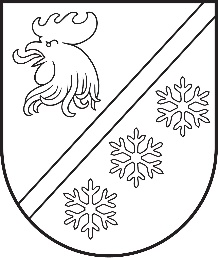 Reģ. Nr. 90000054572Saieta laukums 1, Madona, Madonas novads, LV-4801 t. 64860090, e-pasts: pasts@madona.lv ___________________________________________________________________________MADONAS NOVADA PAŠVALDĪBAS DOMESLĒMUMSMadonā2024. gada 30. aprīlī						        	     		           Nr. 275								                  (protokols Nr. 7, 39. p.)				Par zemes vienību ar kadastra apzīmējumiem 7046 005 0048 un 7046 005 0058, Bērzaunes pagastā, Madonas novadā, apvienošanuMadonas novada pašvaldībā saņemts juridiskas personas 2024. gada 19. marta iesniegums (reģistrēts Madonas novada pašvaldībā 2024. gada 19. martā ar reģ. Nr. 2.1.3.1/24/1100) ar lūgumu atļaut apvienot sev piederošās zemes vienības ar kadastra apzīmējumiem – 7046 005 0048 un 7046 005 0058, Bērzaunes pagastā, Madonas novadā.Saskaņā ar Valsts zemes dienesta Valsts kadastra informācijas sistēmā pieejamo informāciju: Zemes vienība ar kadastra apzīmējumu 7046 005 0048 (zemes vienības platība 8.2 ha) ietilpst nekustamā īpašuma “Lejas Auziņi”, Bērzaunes pagasts, Madonas novads, kadastra numurs 7046 005 0085 sastāvā. Esošais nekustamā īpašuma lietošanas mērķis (NĪLM) - zeme, uz kuras galvenā saimnieciskā darbība ir lauksaimniecība (NĪLM kods 0101). Nekustamais īpašums ir reģistrēts Zemesgrāmatā un tam atvērts Bērzaunes pagasta zemesgrāmatas nodalījums Nr. 100000579922.  Zemes vienība ar kadastra apzīmējumu 7046 005 0058 (zemes vienības platība 32.5 ha) ietilpst nekustamā īpašuma “Auziņi”, Bērzaunes pagasts, Madonas novads, kadastra numurs 7046 005 0048, sastāvā. Esošais nekustamā īpašuma lietošanas mērķis (NĪLM) - zeme, uz kuras galvenā saimnieciskā darbība ir lauksaimniecība (NĪLM kods 0101). Nekustamais īpašums ir reģistrēts Zemesgrāmatā un tam atvērts Bērzaunes pagasta zemesgrāmatas nodalījums Nr. 369. Saskaņā ar spēkā esošajiem Madonas novada saistošajiem noteikumiem Nr. 15 "Madonas novada Teritorijas plānojuma 2013.-2025. gadam Teritorijas izmantošanas un apbūves noteikumi un Grafiskā daļa", funkcionālais zonējums atbilstoši plānotai (atļautai) izmantošanai zemes vienībām ar kadastra apzīmējumiem 7046 005 0048 un 7046 005 0058 ir pārējās mežu teritorijas (M2) un lauku zemes L1.Pamatojoties uz Zemes ierīcības likuma 8. panta 3. daļas 2. apakšpunktu, Nekustamā īpašuma valsts kadastra likuma 9. pantu, Ministru kabineta 2006. gada 20. jūnija noteikumu Nr. 496 “Nekustamā īpašuma lietošanas mērķu klasifikācija un nekustamā īpašuma lietošanas mērķu noteikšanas un maiņas kārtība” 16.1. apakšpunktu un  Madonas novada pašvaldības 2013. gada 16. jūlija saistošajiem noteikumiem Nr. 15 "Madonas novada Teritorijas plānojuma 2013.-2025. gadam Teritorijas izmantošanas un apbūves noteikumi un Grafiskā daļa", ņemot vērā 17.04.2024. Uzņēmējdarbības, teritoriālo un vides jautājumu komitejas atzinumu, atklāti balsojot: PAR - 15 (Agris Lungevičs, Aigars Šķēls, Aivis Masaļskis, Artūrs Čačka, Arvīds Greidiņš, Gatis Teilis, Gunārs Ikaunieks, Iveta Peilāne, Kaspars Udrass, Māris Olte, Rūdolfs Preiss, Sandra Maksimova, Valda Kļaviņa, Vita Robalte, Zigfrīds Gora), PRET - NAV, ATTURAS - NAV, Madonas novada pašvaldības dome NOLEMJ:Apvienot zemes vienības ar kadastra apzīmējumiem 7046 005 0048  un 7046 005 0058 Bērzaunes pagastā, Madonas novadā, vienā zemes vienībā atbilstoši 1. pielikumam, ar kopējo platību aptuveni 40.7 ha platībā (zemes vienības platība precizējama zemes kadastrālās uzmērīšanas laikā). Jaunveidoto zemes vienību  saglabāt  esošā īpašuma ar nosaukumu “Auziņi”, Bērzaunes pagasts, Madonas novads, sastāvā un noteikt nekustamā īpašuma lietošanas mērķi - zeme, uz kuras galvenā saimnieciskā darbība ir mežsaimniecība (NĪLM kods 0201) 40.7 ha platībā.Likvidēt nosaukumu “Lejas Auziņi”, Bērzaunes pagasts, Madonas novads.Saskaņā ar Administratīvā procesa likuma 188. panta pirmo daļu, lēmumu var pārsūdzēt viena mēneša laikā no lēmuma spēkā stāšanās dienas Administratīvajā rajona tiesā.Saskaņā ar Administratīvā procesa likuma 70. panta pirmo daļu, lēmums stājas spēkā ar brīdi, kad tas paziņots adresātam. Domes priekšsēdētājs					             A. Lungevičs	Putniņa 28080417